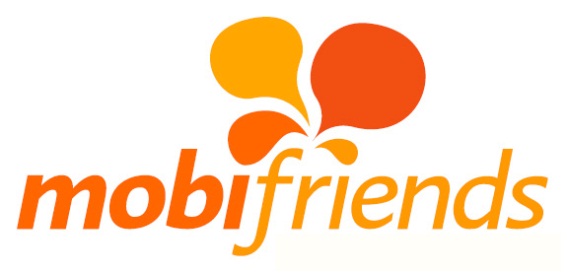 mobifriends.com alcanza el millón de usuariosEl portal  gratuito de encuentros en Internet incrementa su liderazgo al alcanzar 1.000.000 de usuarios únicos.La compañía continúa creciendo para posicionarse entre las principales plataformas de búsqueda de pareja a través de Internet.Barcelona, 2 de febrero de 2015.- Mobifriends, el portal gratuito español de búsqueda de pareja y amistad en Internet, empieza el año con resultados muy positivos alcanzando el millón de perfiles registrados desde su lanzamiento, siendo 410.000 los conseguidos en el último año. Mobifriends, que inició su actividad en 2009 y que cuenta con una patente internacional, desde entonces ha ido incrementado el número de usuarios a un ritmo cercano al 16% anual. Asimismo, el portal ha recibido durante el año 2014 un tráfico de 310 millones de páginas vistas. “Durante el 2014 hemos conseguido unos resultados muy positivos y esperamos que en el 2015 sigan creciendo y mejorando. Nuestra principal propuesta es continuar aumentando el número de usuarios registrados. Queremos posicionarnos entre los portales líderes del dating online y social discovery, y para ello tenemos que seguir creciendo como lo hemos hecho hasta ahora, ofreciendo a nuestros usuarios un amplio abanico de servicios de alta calidad y afín a sus necesidades”, añade el fundador y CEO de mobifriends, Lluís Carreras.El buen momento por el que pasa la compañía también se refleja en los 54 países que está presente, entre los que se encuentran España, México, Colombia, Perú, Argentina, República Dominicana, Estados Unidos, Venezuela y República Dominicana, entre otros. Esta cifra de usuarios muestra el crecimiento de la plataforma en el sector del dating en España y al mismo tiempo confirma el éxito de la actividad de buscar pareja online y buscar amigos entre los internautas españoles. A esto hay que sumarle que mobifriends, como plataforma gratuita, ofrece igualmente las mismas garantías que brindan los sitios de pago en materia de seguridad y protección de datos. Todo ello, gracias a un abanico de herramientas capaces de controlar comportamientos inadecuados, ofreciendo a los usuarios la posibilidad de denunciarlos, dar de baja y bloquear el acceso, cuando las circunstancias lo requieren.Según informan desde la plataforma, la clave de su éxito se ha basado en ofrecer siempre un servicio de calidad, con un buen posicionamiento y recomendado por los propios usuarios. Para celebrar el millón de usuarios, mobifriends.com sorteará un iPhone 6 entre todos los usuarios que inviten a sus amigos y otros dos dispositivos móviles entre quienes compartan la experiencia vivida en el portal o una foto original que represente el amor o la amistad. Al mismo tiempo, el portal ha creado una nueva categoría en su blog con el objetivo de facilitar consejos a los usuarios para que alcancen el éxito a la hora de conocer gente y tener citas por Internet.Acerca de mobifriends– www.mobifriends.com, m.mobifriends.com y blog.mobifriends.comEl portal mobifriends.com, creado en Barcelona y que cuenta con una patente internacional, es un servicio para conocer gente gratis a través de Internet y el móvil, y está disponible en español, catalán e inglés. A través de mobifriends.com el usuario puede ligar, buscar pareja, hacer amigos o buscar personas con las mismas aficiones. El servicio, concebido de un modo totalmente intuitivo y accesible y que es 100% gratuito, divertido y muy fácil de usar, permite también al usuario enviar mensajes, mobis (divertidos mensajes animados), chatear con texto, y verse y oírse con la webcam y el micrófono en el vídeo chat.